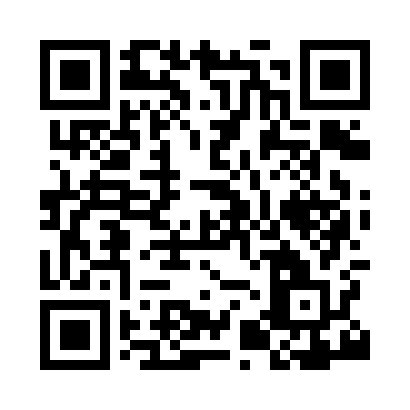 Prayer times for East Haven, Angus, UKMon 1 Jul 2024 - Wed 31 Jul 2024High Latitude Method: Angle Based RulePrayer Calculation Method: Islamic Society of North AmericaAsar Calculation Method: HanafiPrayer times provided by https://www.salahtimes.comDateDayFajrSunriseDhuhrAsrMaghribIsha1Mon2:504:261:157:0310:0311:392Tue2:514:271:157:0310:0311:393Wed2:514:271:157:0310:0211:394Thu2:524:281:157:0310:0111:385Fri2:524:301:157:0210:0111:386Sat2:534:311:167:0210:0011:387Sun2:544:321:167:029:5911:378Mon2:544:331:167:019:5811:379Tue2:554:341:167:019:5711:3610Wed2:564:361:167:009:5611:3611Thu2:574:371:167:009:5511:3512Fri2:574:381:166:599:5411:3513Sat2:584:401:176:599:5211:3414Sun2:594:411:176:589:5111:3415Mon3:004:431:176:589:5011:3316Tue3:004:441:176:579:4811:3217Wed3:014:461:176:569:4711:3218Thu3:024:481:176:559:4511:3119Fri3:034:491:176:559:4411:3020Sat3:044:511:176:549:4211:2921Sun3:054:531:176:539:4111:2922Mon3:064:541:176:529:3911:2823Tue3:074:561:176:519:3711:2724Wed3:074:581:176:509:3611:2625Thu3:085:001:176:499:3411:2526Fri3:095:021:176:489:3211:2427Sat3:105:041:176:479:3011:2328Sun3:115:051:176:469:2811:2229Mon3:125:071:176:459:2611:2130Tue3:135:091:176:449:2411:2031Wed3:145:111:176:439:2211:19